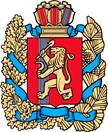 АДМИНИСТРАЦИЯ КУЛАКОВСКОГО СЕЛЬСОВЕТАМОТЫГИНСКОГО РАЙОНАКРАСНОЯРСКОГО КРАЯПОСТАНОВЛЕНИЕ«04» августа 2016г.                       п. Кулаково                                           № 83-пг«О принятии земельного участка в постоянное (бессрочное) пользование»     	В соответствии  со статьей 39.9 Земельного кодекса Российской Федерации,  статьей 3 Федеральным законом от 25.10.2001г.  № 137-ФЗ    «О введении    в действие Земельного кодекса Российской Федерации», на основании кадастрового паспорта земельного участка от 15.07.2016г. № 24/16-530434.ПОСТАНОВЛЯЮ:1. Принять в постоянное (бессрочное) пользование администрации Кулаковского сельсовета земельный участок категории земель населенных пунктов с кадастровым номером 24:26:0201003:241, общей площадью 1065 кв.м, расположенный по адресу: Красноярский край, Мотыгинский район,  пос. Кулаково, ул. Ангарская, д. 23, разрешенное использование – административные объекты органов местного самоуправления.	2. Специалисту администрации Кулаковского сельсовета Сапего Т.А. обеспечить государственную регистрацию права постоянного (бессрочного) пользования участком в соответствии с Федеральным законом от 21.07.1997г. № 122-ФЗ «О государственной регистрации прав на недвижимое имущество и сделок с ним».      	3. Контроль исполнения настоящего постановления оставляю за собой.     	4.  Постановление вступает в силу со дня подписания. Глава Кулаковского сельсовета Мотыгинского районаКрасноярского края                                                          Т.А. Волкова